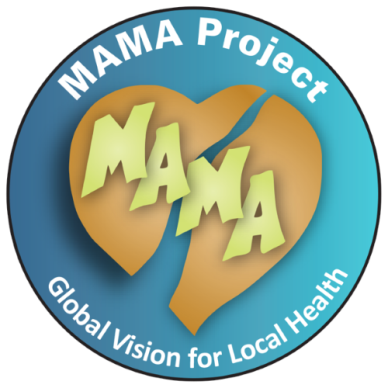 Uchunguzi Wa Anemia